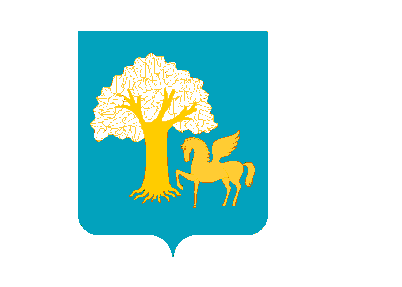   КАРАР                                                                                    РЕШЕНИЕ   23 ноябрь 2018 й.                             №  27-47-9           23 ноября  2018 г.          Үрге [ыйғы ауылы                                                        с. Верхние КигиО внесении изменений в решение Совета сельского поселения Верхнекигинский сельсовет муниципального района Кигинский район Республики Башкортостан от 17 ноября 2017 года № 27-31-2 «Об утверждении муниципальной программы«Формирование современной городской среды на территории Администрации сельского поселения Верхнекигинский сельсовет муниципального района Кигинский район Республики Башкортостан на 2018-2022 годы»	В соответствии с пунктом 2 статьи 179 Бюджетного Кодекса РФ и в целях повышения эффективности реализации приоритетных задач Совет сельского поселения Верхнекигинский сельсовет муниципального района Кигинский район Республики Башкортостанр е ш и л:1. Внести прилагаемые изменения в  решение Совета сельского поселения Верхнекигинский сельсовет муниципального района Кигинский район Республики Башкортостан от 17 ноября 2017 года № 27-31-2 «Об утверждении муниципальной программы «Формирование современной городской среды на территории Администрации сельского поселения Верхнекигинский сельсовет муниципального района Кигинский район Республики Башкортостан на 2018-2022 годы».2. Разместить настоящее решение на официальном сайте Администрации сельского поселения Верхнекигинский сельсовет сельского поселения Верхнекигинский сельсовет муниципального района Кигинский район Республики Башкортостан.3. Контроль за исполнением настоящего решения возложить на заместителя главы администрации сельского поселения Верхнекигинский сельсовет на Сагадиева Ш.Р.Глава сельского поселения                                                              Н.А. ШамиевПриложениек решению Совета сельского поселения Верхнекигинский сельсоветмуниципального района Кигинский районРеспублики Башкортостан От 23 ноября 2018  № 27-47-9	Изменения, вносимые в решение Совета сельского поселения Верхнекигинский сельсовет муниципального района Кигинский район Республики Башкортостан от 17 ноября 2017 года № 27-31-2 «Об утверждении муниципальной программы «Формирование современной городской среды на территории Администрации сельского поселения Верхнекигинский сельсовет муниципального района Кигинский район Республики Башкортостан на 2018-2022 годы».1. В паспорте Программы пункты «Срок реализации Программы» изложить в новой редакции: 	2018-2024 годы.,«Объем бюджетных ассигнований программы» изложить в новой редакции:	Прогнозируемый общий объем финансирования на 2019 год составляет 4,874 млн. рублей, в том числе: на благоустройство дворовых территорий МКД: 2,40 млн.рублей; на благоустройство общественных территорий: 2,404 млн.рублей.2.  Раздел 4.  Программы  «Объем  средств, необходимых на реализацию  Программы» изложить в новой редакции:  «Объем  финансовых  ресурсов  Программы  на  2019  год  составляет 4873,5 тыс.руб.  Объем финансирование осуществляется за счет средств федерального бюджета 4069,1  тыс. рублей, бюджета Республики Башкортостан 804,4 тыс. рублей, в том числе: на благоустройство дворовых территорий многоквартирных домов предусмотрен объем финансирования в размере 2 400,3 тыс. рублей , на благоустройство общественных территорий  3041,3 тыс. рублей. Информация об объемах финансовых ресурсов, необходимых для реализации Программы, с разбивкой по источникам финансовых ресурсов содержится в приложении № 3 к настоящей Программе.Зам.главы                                                                                 Ш.Р. Сагадиев